Harener Badminton Club ‘68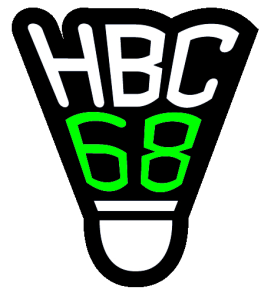 Scharlaken vrijdagavond toernooiOp vrijdagavond 10 februari 2017 organiseert de Harener Badminton Club ’68 een gezelligheids MIX-badmintontoernooi in het Scharlakenhof te Haren.Wij nodigen jullie uit om als koppel in te schrijven. Deelnemers mogen niet hoger spelen dan het tweede klasse niveau.Het toernooi wordt gespeeld volgens een poule systeem, waarbij we de poules vooraf op sterkte indelen. De eerste wedstrijden beginnen om 19.30 uur en de prijsuitreiking zal om ca. 23.15 uur zijn. In elke poule zijn leuke prijzen te winnen, die worden uitgereikt onder het genot van lekkere hapjes van de vereniging.Het vrijdagavondtoernooi wordt gehouden in sporthal Scharlakenhof, Geertsemaweg 3, 9751 XA  Haren, tel. 050-5345522.  Voor de route zie onze website www.hbc68.nl .De deelnamekosten bedragen  € 10,00  per persoon, van te voren over te maken op rekeningnummer NL77INGB0002206160 t.n.v. Harener Badmintonclub.(Bij betaling aan de zaal wordt € 1,00 per persoon extra in rekening gebracht).Inschrijving is alleen met partner mogelijk via  scharlakentoernooi@gmail.com of scharlaken-toernooi@kpnmail.nl,  o.v.v. je naam, naam partner en speelsterkte; recreant of competitie + klasse. Op de website van www.hbc68.nl staat een link onder de rubriek nieuws. Opgeven kan tot 10 februari 2016.Groetjes en tot 10 februari 2017 !